ПОСТАНОВЛЕНИЕ № 430  марта 2022 г.                                                                                                 с. Эсто-АлтайО проведении весеннего месячника санитарной очистки, озеленения и благоустройства населенных пунктовЭсто-Алтайского сельского муниципального образования Республики Калмыкия                  В целях улучшения санитарного состояния населенных пунктов и экологической обстановки на территории Эсто-Алтайского сельского муниципального образования Республики Калмыкия, постановляю: 1. Объявить с 30 марта 2022 года по 30 апреля 2022 года весенний месячник по санитарной очистке, озеленению и благоустройству населенных пунктов Эсто-Алтайского сельского муниципального образования Республики Калмыкия (далее – СМО РК).2. Руководителям предприятий, организаций и учреждений разработать конкретные мероприятия по проведению месячника, обеспечить активное участие всех граждан муниципального образования в благоустройстве, санитарной очистке, озеленении населенных пунктов Эсто-Алтайского СМО РК, территорий предприятий и частных  домовладений. 3. Комиссии с 15 апреля проводить рейды по проверке санитарного состояния территории предприятий, организаций, домовладений с представителями общественности. 4. УУП  ОП (дислокация с. Яшалта) МО МВД России «Городовиковский» старшему лейтенанту полиции Д.А. Манджиеву (по согласованию) оказать содействие Эсто-Алтайскому СМО РК в наведении надлежащего порядка на территории. 5. Контроль за исполнением данного постановления оставляю за собой.Глава Эсто-Алтайского сельского муниципального образования Республики Калмыкия                                                               А.К. МанджиковАдминистрация Эсто-Алтайского сельского муниципального образованияРеспублики КалмыкияАдминистрация Эсто-Алтайского сельского муниципального образованияРеспублики КалмыкияАдминистрация Эсто-Алтайского сельского муниципального образованияРеспублики Калмыкия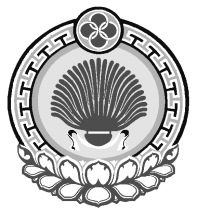 359026,Республика Калмыкия, с. Эсто-Алтай, ул. Карла МарксаИНН 0812900527, т. (84745) 98-2-41,  e-mail: еsto-altay@yandex.ru359026,Республика Калмыкия, с. Эсто-Алтай, ул. Карла МарксаИНН 0812900527, т. (84745) 98-2-41,  e-mail: еsto-altay@yandex.ru359026,Республика Калмыкия, с. Эсто-Алтай, ул. Карла МарксаИНН 0812900527, т. (84745) 98-2-41,  e-mail: еsto-altay@yandex.ru